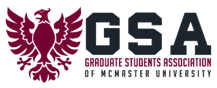 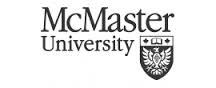 Budget Plan ____\____Bank Information *If not registered for GSA Clubs Bank Account*Year Plan ____\____GOALS to strive forAll goals should be SMART: Specific, Measurable, Attainable, Realistic, Timely. List what you hope to accomplish as a club this year:[i.e. Add 30 new members][i.e. hold speaker series] [i.e. add more space as needed]EVENTS / PROJECTS list and schedule  List all planned events, meetings and projects for the upcoming academic year (if you only have one project, please list the steps involved):PLANNING step by step  Choose your most important events / projects and develop them further. Copy and paste to add more plans if required.#1#2#3PEOPLE interactions and helping hands List all people or positions that your club will interact with in the coming year and how they will assist in your club function. FINAL COMMENTS leave nothing out (optional)[Please provide any additional information that will be helpful in understanding your YEAR plan]Statement of Application"I certify that all information listed above is accurate to the best of my knowledge. I may be contacted for further questions."Name:Position in Club:Email:Phone:Revenue(s)Funds left from previous academic year (if applicable)Funds left from previous academic year (if applicable)Membership feesMembership feesFundraisingSponsorshipDonationsEvent revenue [additional entries as needed] [additional entries as needed]Total incomesExpense(s)Activities/events     [act. 1]     [act. 2]     [act. 3]Advertising/PromotionsAdministrative costsAdministrative costsCharitable donation goalsCharitable donation goalsBanking Fees [additional entries as needed] [additional entries as needed]Total expensesProjected total revenue(s) – projected total expense(s) = projected balance for upcoming academic year Projected total revenue(s) – projected total expense(s) = projected balance for upcoming academic year Projected total revenue(s) – projected total expense(s) = projected balance for upcoming academic year Projected total revenue(s) – projected total expense(s) = projected balance for upcoming academic year Bank NameBranch LocationAccount #Event / Project nameDescriptionTentative Date [add more space as needed]Event/Project[Name of the event]Purpose[Why are you holding this event?]Description[Describe what will happen at the event, who will participate? where it will take place?]Planning/ Strategies/ Timeline[What steps are required? Who will do them? When do they need to be done? (Invitations, promotions, set up/clean up,…)]Resources [What resources will you need to succeed? (money, people, space, equipment, food…) How will you get them?]Evaluation[How will you know the event was a success? How will you communicate your success to next year?]Event/ProjectPurposeDescriptionPlanning/ Strategies/ TimelineResources EvaluationEvent/ProjectPurposeDescriptionPlanning/ Strategies/ TimelineResources EvaluationName of IndividualRole(s)[GSA Admin Staff][Help with booking event space in the MUSC]Add more spaces as needed